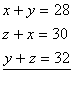 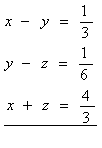 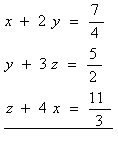 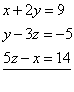 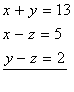 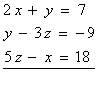 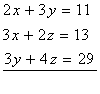 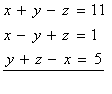 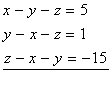 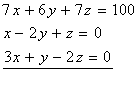 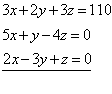 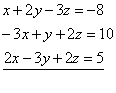 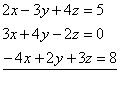 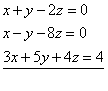 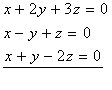 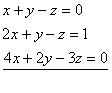 Soustavy lineárních rovnic o třech neznámých